PredealHOTEL:  Atrium Panoramic Hotel & Spa 4* (fostul hotel Andy)*Politici acomodare extra-persoane:-copiii 0-5 ani au gratuitate la cazarea in pat cu parintii-copiii 05-11.99 achita 55 lei/zi cazarea + micul dejun-copiii 12-15.99 achita 75 lei/zi cazarea + micul dejun-adultii achita 100 lei/zi cazarea + micul dejun*tarifele aplicate sunt pentru 2 persoane, cazare + mic dejun*la tarifele aplicate pentru fiecare hotel, cazarea in apartamente este extra 100 lei/noapte, pe langa suplimentele de acomodare extra-persoaneHotel Panoramic o sa dispuna de: sauna, jacuzzi, piscina interioara si ciubar incalzit exterior, iar Mountain View: sauna, jacuzzi, piscina exterioara si ciubar incalzit exterior.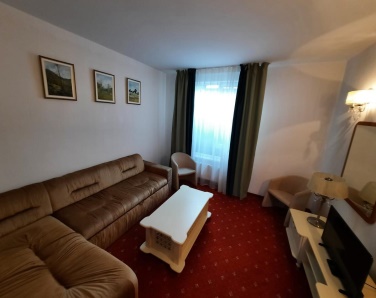 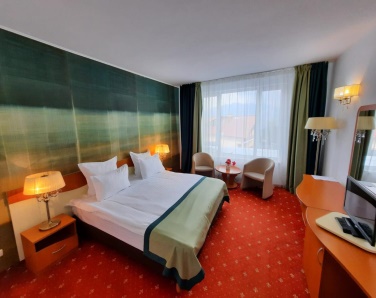 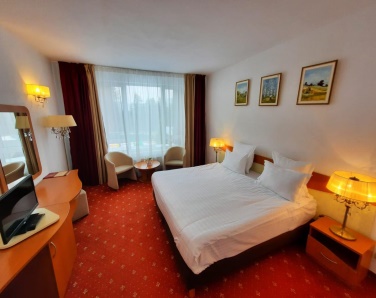 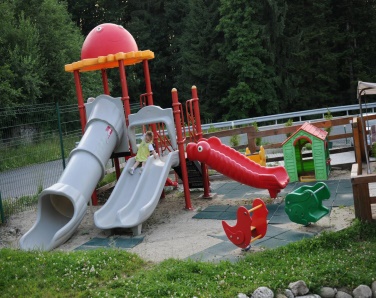 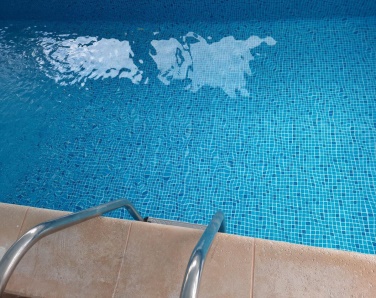 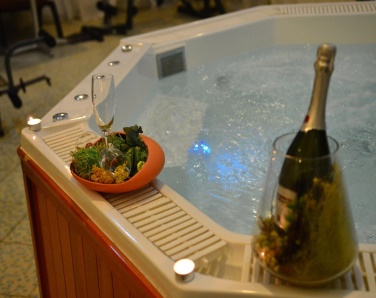 Atrium Panoramic Hotel & Spa, acesta are 32 camere, restaurant, sala de conferinta, centru spa & wellness, loc de joaca pentru copiii, biliard & bar si o priveliste deosebita.Atrium Panoramic Hotel & Spa se află într-o zonă liniștită din stațiunea de schi Predeal, la 1 km de pârtia de schi Clăbucet. În timpul iernii, se oferă transfer gratuit la pârtiile de schi din stațiune, la cerere.Camerele de la Atrium Panoramic Hotel & Spa sunt prevăzute cu WiFi gratuit și oferă vedere la munții din jur. Acestea includ minibar, televizor şi baie privată, dotată cu o cadă şi articole de toaletă. Unele camere duble au balcon.Hotelul are piscină interioară, cadă cu hidromasaj și facilități de saună, iar la cerere sunt disponibile masaje. La hotel există facilități de tenis de masă și biliard, precum și un loc de joacă pentru copii.LUNI-VINERIVINERI-DUMINICAOCTOMBRIE 15.10-15.11220253NOIEMBRIE 15.11-15.12220253DECEMBRIE 15.12-31.12385440IANUARIE 2022495550FEBRUARIE 2022440495